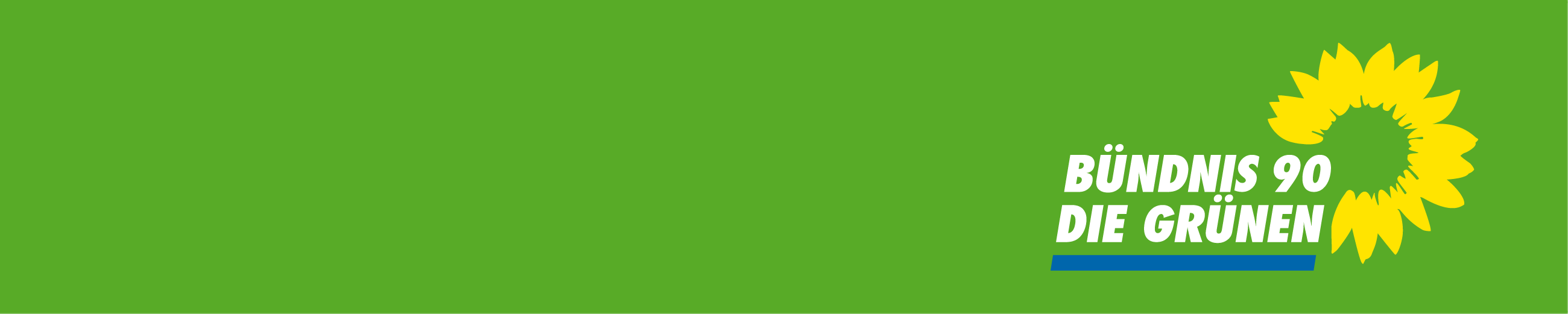 Herrn Bürgermeister Tobias ScherfBahnhofsstraße 28 34414 Warburg                                                                                                          16. Januar 2023Kommunuales RadverkehrskonzeptÄnderungsantrag der Stadtratsfraktion BÜNDNIS 90/DIE GRÜNEN Ergänzungen (E) und Änderungen (Ä) zur Projektliste:Wir bedanken uns ausdrücklich für die umfangreiche Aufstellung der geplanten Maßnahmen zur Stärkung des Radverkehrs in der Hansestadt Warburg und allen Ortsteilen. Diese, als „Leitschnur“ bezeichnete Aufstellung gibt uns eine gute Orientierung. Zu den von der Verwaltung vorgeschlagenen Punkten beantragen wir, folgende Änderungen/Ergänzungen mit aufzunehmen:Abstellanlage Quartiersmobilstation Warburg Altstadtmarkt				langfristigE: Vorab Aufstellung von Boxen für Radgepäck neben Radständer		kurzfristigAusbau Vision B7-R Kassel Warburg Dalheimer Weg: Ausweisung als Radweg/         	langfristig          landwirtschaftlicher Verkehr freiNicht unbedingt notwendig; wenig Verkehr /Ärger mit Anwohnern DalheimErneuerung Radwegebrücke auf 3 m Breite „Wormelner Steg“				langfristigE: Rutschgefahr auf Gitterrost; Anti-Rutsch-Belag (Matte) aufbringen		!kurzfristig!Bürgerradweg Daseburg-Warburg Phase 1 Fahrradstr. Klingenburger Weg		mittelfristigÄnderung des Umsetzungszeitrahmens in					kurzfristigBürgerradweg Wormeln TwistetalstraßeE: Tempo 30 innerörtlich, um auch den „Alltagsradverkehr sicherer zu		kurzfristigGestalten.Fahrradstraße Angertwete:								kurzfristigÄ: statt Angertwete die Straße „Neues Tor“ entlang der Diemel als Fahrradstraßeausweisen; die Angertwete als Tempo 30 Zone scheint u.E. bereits ausreichend – keine stark genutzte RadverbindungFührungsform in der Eisenbahnunterführung Ossendorfer Str. (B7) in Rimbeck		mittelfristig!! aktuell große Gefahrenstelle !! bitte forcierenInnenstadtring/Bernhardistraße: Einseitiger Radschutzstreifen bergseits		mittelfristigAb welcher Höhe? Aktuelle Parksituation nicht verschlechtern, durch dieseWird die Geschwindigkeit aktiv ausgebremstÄ: Besser Tempo 30 auf der gesamten Bernhardistraße um Situation fürAlle Beteiligten zu entschärfenLückenschluss zwischen Nörde und Ossendorf (Dauwenbreite): Bau eines Radweges	mittelfristigDie in der Karte eingezeichnete Variante scheint uns sehr umständlichVision B7-R Kassel-Warburg: Schaffung Geh- und Radweg über Diemelbrücke (B7)	Bis zum Abzweig „Eversburg“								langfristigÄ: Zeitschiene; schon heute häufig durch Spaziergänger genutzt		!!mittelfristig!!Ergänzung: Ausweisung eines Radweges vom Mühlengraben (also auch aus Germete) in Richtung	kurzfristig Schwimmbad/Schulen/City.		Bei der Ausgestaltung der einzelnen Maßnahmen bitten wir darum, neben den Ortsvorstehern/Bezirksausschüssen auch sachkundige radfahrende Bürger (z.B. Stadtradler, Alltagsradler, Vertreter der Jugend (z.B. Schulen), Pendler hinzuzuziehen und regen hier einen entsprechenden kleinen Arbeitskreis an.